LeistungsüberprüfungDie Arbeitsmaterialien werden unausgefüllt an die SuS verteilt. Mithilfe der Erklärvideos erarbeiten die SuS selbstständig die Stationen, die Ergebnissicherung ist durch das Ausfüllen der Arbeitsmaterialien gegeben. Diese sind jeweils mit zu erreichenden Punktezahlen versehen, die perspektivisch eine Leistungsbeurteilung ermöglichen können. Als Hilfsmittel zur Ablaufverfolgung der einzelnen Stationen, dient den Schülern ein Laufzettel.Zu erreichende Punktzahl im Verlauf der Stationsarbeit Kriterien zur Lerneinheit und Bewertung (durch die Lehrkaft)Name:…………………………..    Vorname:……………………………… Klasse:………………………….Prozessorientierte Bewertung durch den LernendenName:………………………………..   Vorname:…………………………………….  Klasse:…………………………………..Laufzettel zu den Stationen für die Lerneinheit „Geschichte im Geldbeutel“Hinweise: Die 1. Station wird gemeinsam im Plenum gelöst, die 6. Station wird in Partnerarbeit gelöst.Alle weiteren Stationen werden in Einzelarbeit gelöst. Du kannst die Reihenfolge frei wählen. Insgesamt stehen dir drei Unterrichtsstunden für die Arbeit zur Verfügung.Deine Arbeit wird bewertet.Du hast die Möglichkeit, dich am Ende der Arbeit selbst einzuschätzen. Im Rahmen der Stationsarbeit beschäftigst du dich mit historischen Münzen, ihrer Bedeutung als Quelle und was sie dir verraten. An der 3. Station und 5. Station darfst zu zwischen zwei unterschiedlichen Aufgabenblättern wählen. Am Ende der Arbeitszeit musst du sechs Aufgaben gelöst haben. Löst du auch die Zusatzaufgabe in der 6. Station, erhältst du Bonuspunkte! ☺ Name:			        Vorname:			         Klasse:Fehlstunden:Gesamtpunktzahl:			/54mit Zusatzaufgabe			/58Zensur:Unterschrift:Stationmaximale PunktzahlA/B: „Was machen Numismatiker*innen?“Aufgabe 1 (einem Erklärvideo Informationen entnehmen)Aufgabe 2 (Benennung der Kategorien zur Beschreibung einer Münze)Aufgabe 3 (einem Darstellungstext Informationen entnehmen)Aufgabe 4 (Fragen an die Quelle)insgesamt 8 Punkte1 Pkt.2 Pkt.2 Pkt.3 Pkt.A+B: „Aus teurem Gold oder billigem Kupfer – Das Äußere einer Münze“Aufgabe 1 (einem Erklärvideo Informationen entnehmen)Aufgabe 2 (Lückentext)Aufgabe 3 (Gewicht und Durchmesser numismatischer Quelle) Aufgabe 4 (einem Darstellungstext Informationen entnehmen)insgesamt 10 Punkte1 Pkt.3 Pkt.3 Pkt.3 Pkt. A+A / B+B (differenziert): „Göttin, Kaiser oder Eule? – Bilder auf Münzen“ Aufgabe 1 (einem Erklärvideo Informationen entnehmen)Aufgabe 2 (Arbeitsschritte einer Bildbeschreibung)Aufgabe 3 (Bildbeschreibung)Aufgabe 4 (Fragen an die Quelle)-------------------------------------------------------------------------------------------------------------  3. „Göttin, Kaiser oder Eule? – Bilder auf Münzen“ (differenziert)Aufgabe 1 (einem Erklärvideo Informationen entnehmen) Aufgabe 2 (Bildbeschreibung)insgesamt 8 Punkte1 Pkt. 1 Pkt.5 Pkt.1 Pkt.---------------------------(insgesamt 8 Punkte)1 Pkt.7 Pkt.A+B: „Was hätte ich kaufen können? – Wert einer Münze“Aufgabe 1 (einem Erklärvideo Informationen entnehmen)Aufgabe 2 (Multiple Choise)Aufgabe 3 (Erstellung einer Einkaufsliste)insgesamt 9 Punkte1 Pkt.4 Pkt.4 Pkt. A+A (differenziert) / B: „Was steht denn da? –Schrift auf Münzen“Aufgabe 1 (einem Erklärvideo Informationen entnehmen)Aufgabe 2 (Untersuchung der Legende einer Münzquelle)Aufgabe 3 (Katalogsuche) Aufgabe 4 (einem Darstellungstext Informationen entnehmen & Einordnung der Münze in historischen Kontext ) insgesamt 11 Punkte 2 Pkt. 4 Pkt.1 Pkt.4 Pkt.A/B: „Eine Münze deuten“Aufgabe 1 (Handyvideo – Partnerarbeit) Zusatzaufgabe (Handyvideo – Vor- und Nachteile elektronischen Geldes)Insgesamt 8 Punkte8 Pkt. 4 Pkt. Gesamtpunktzahlohne Zusatzaufgabe:54 Pkt.mit Zusatzaufgabe:58 Pkt.BewertungskriterienSchüler*innen …Erreichte Punktzahl… unterscheiden Quellen und Darstellungen.…../ 1… entnehmen Erklärfilmen, Texten, Darstellungen und Quellen selbstständig Informationen und lösen daran anschließende Aufgaben.…../ 18… beschreiben Merkmale einer ausgewählten Quelle und charakterisieren diese.…../ 15… entwickeln Fragen an eine Quelle und beantworten diese.…../ 3… untersuchen die Aussagekraft einer Quelle und schätzen den Erkenntniswert ein.…../ 2… stellen anhand einer ausgewählten Quelle begründete Vermutungen auf und überprüfen sie.…../ 3… präsentieren ihre Arbeitsergebnisse selbstständig unter Zuhilfenahme funktionaler Medien.……/ 2… ordnen Ereignisse, Sachverhalte und Personen zeitlich ein und setzen sie in Beziehung zueinander.…../ 5… ermitteln Aussagen ausgewählter Quellen und setzen diese in den historischen Kontext.…../ 3… präsentieren die Deutung einer frei gewählten Quelle selbstständig mithilfe neuer Medien.…../ 2… finden in der Geschichte Orientierung für die Bewältigung der Gegenwart und Gestaltung der Zukunft und präsentieren ihre Sichtweise mithilfe neuer Medien.…../ 2                             …../ 4 (mit Zusatzaufgabe)… achten auf Vollständigkeit und Sauberkeit ihrer Arbeitsmaterialien.…../ 4Gesamtpunktzahl:….…./ 60 ……./ 64 (mit Zusatzaufgabe)Sozialkompetenz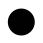 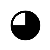 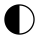 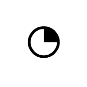 mit anderen gemeinsam arbeiten Verantwortung übernehmen kompromissbereit seinSelbstvertrauen & Durchsetzungsvermögen Rücksicht nehmen & Hilfe leistenSelbstkompetenzeigene Ziele setzenzielstrebiges Arbeitensorgfältiges Arbeiten  SelbstkontrolleEngagement zeigen StationName der StationerledigtBewertung1Was macht ein Numismatiker?/82Aus teurem Gold oder billigem Kupfer?Das Äußere einer Münze/103Göttin Kaiser oder Eule? – Bilder auf Münzen/83 (differenziert)Göttin Kaiser oder Eule? – Bilder auf Münzen/84Was hätte ich kaufen können? – Wer einer Münze/95Was steht denn da? – Schrift auf Münzen/115 (differenziert)Was steht denn da? – Schrift auf Münzen/116Eine Münze deuten/8Zusatz:       /4